MEMORANDUM  APL Nº4/AuditoríaA:		FRANCISCO CASTAÑEDA / PREVENCIONISTA DE RIESGOSDE:		TOMAS THAYER – ENCARGADO COMITÉ DE SUSTENTABILIDADREFER.:	SOLICITA ACCIÓNES PARA CUMPLIMIENTO METAS 10.2 Y 11FECHA:	11 de OCTUBRE  2016Estimado Francisco:Estamos respondiendo  las observaciones del informe de auditoría APL del 30 de Septiembre, enviado la semana pasada. 
Al respecto necesitamos  dar cumplimiento con urgencia  a la acción de la Meta Nº 10.2  que indica : Evidencia :
“La institución mantiene el documento “Protocolo de prevención de riesgos en laboratorios y minimización de residuos químicos” el cual se encuentra en proceso de socialización a los encargados de laboratorios.”
Se solicita entregar evidencia de capacitación o difusión a los encargados de los laboratorios y talleres del campus Macul.Respecto a la Meta 11 , también reviste complejidad en implementar acciones de cumplimiento , no obstante esta meta estaría para cumplirse en el mes de noviembreAdjunto  instrumentos (documentos guía), para cumplimiento Meta 10.2 y 11:
a)Documentos  con observaciones y Meta Nº 10 y Nº11 d)Criterios Generales APL Mayo 2015(pdf)La evidencia 10:2 es necesario presentarla en la próxima auditoría del 24 de Octubre. Saludos muy cordiales

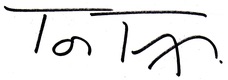 Tomás Thayer Morel
ENCARGADO COMITÉ  de SUSTENTABILIDAD
UMCEc.c.:Rectoría
cc.: Dirección de Planificación
cc:  Dirección de Administración
cc : Jefe de Infraestructura
